Wymagania edukacyjne na poszczególne oceny                                         z matematyki w klasie IV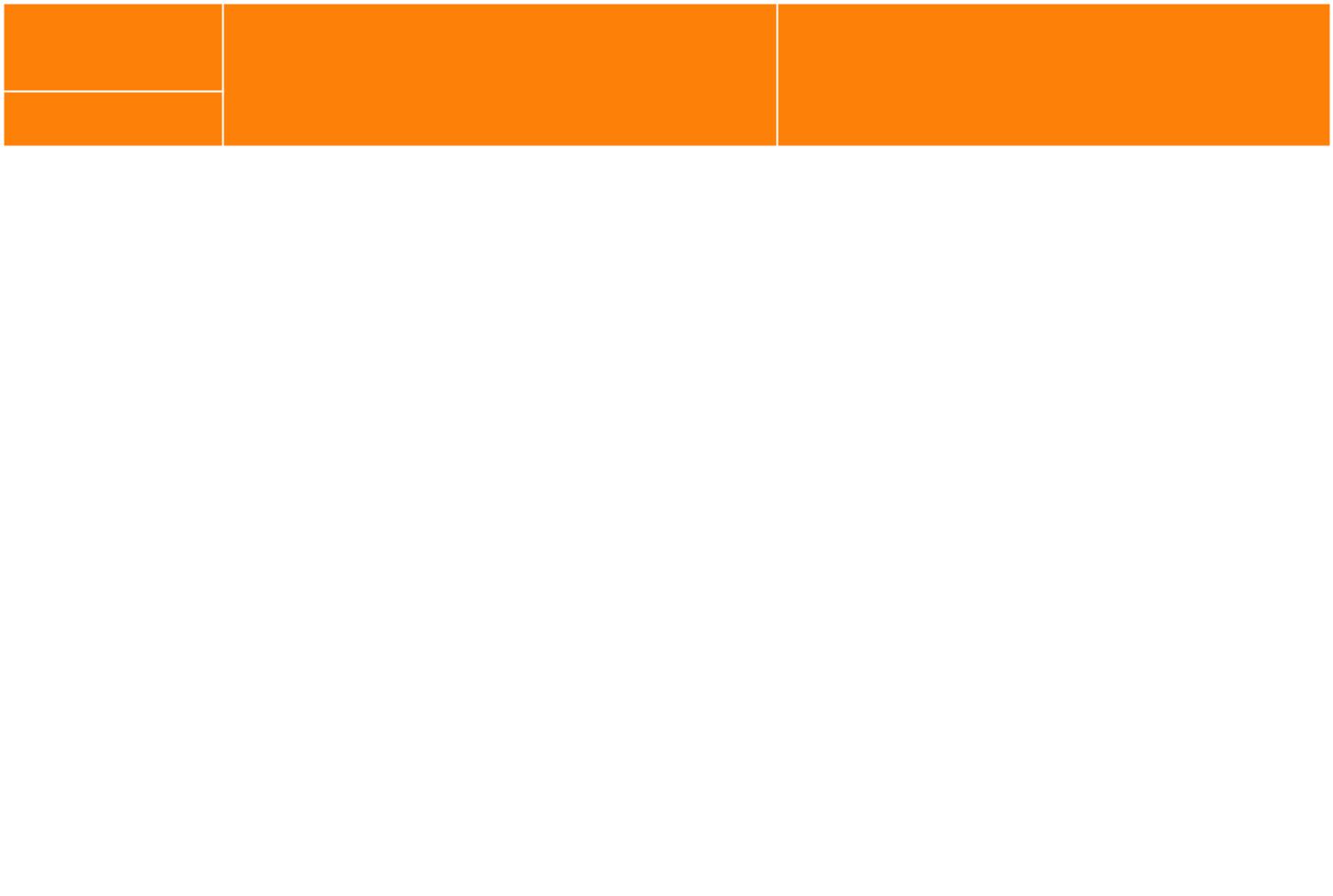 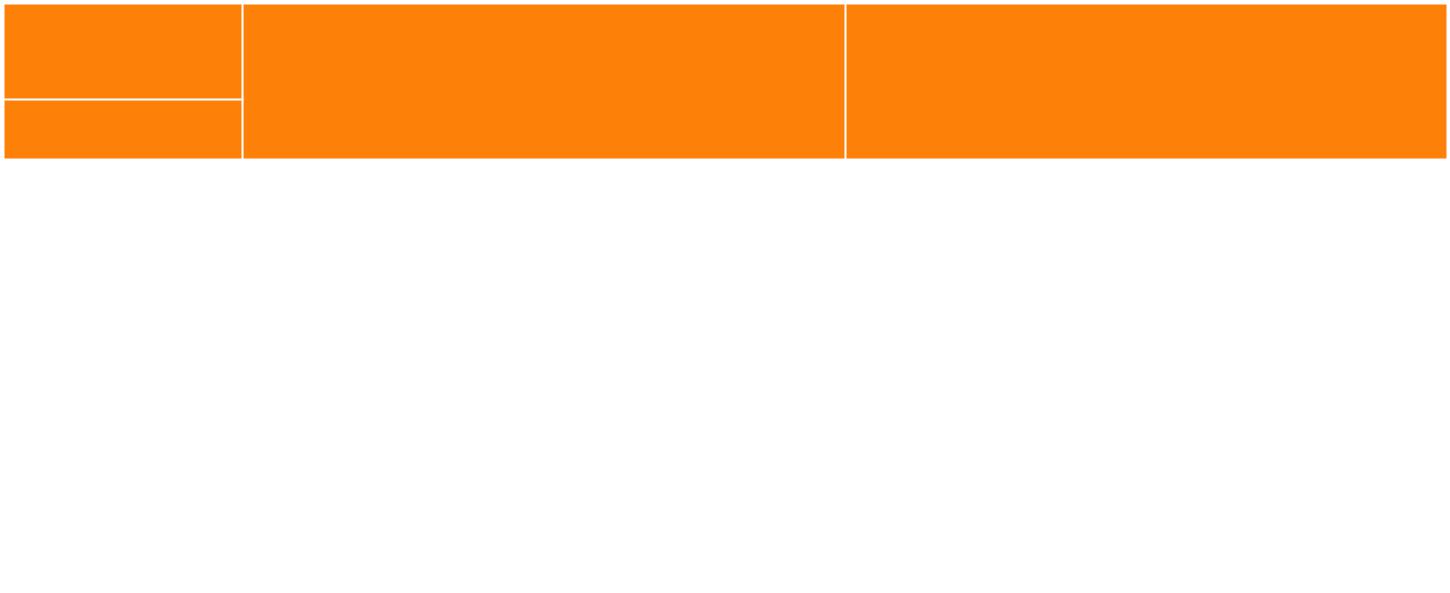 TaksonomiaOkreślenie konkretnych czynności ucznia zaOkreślenie konkretnych czynności ucznia zacelów nauczaniaOkreślenie czynności uczniaOkreślenie konkretnych czynności ucznia zaOkreślenie konkretnych czynności ucznia zaOkreślenie czynności uczniapomocą czasowników operacyjnychpomocą czasowników operacyjnychKategoria celówpomocą czasowników operacyjnychpomocą czasowników operacyjnychKategoria celówAUczeń powinien wiedzieć, tzn.Uczeń umie:Uczeń umie:AUczeń powinien wiedzieć, tzn.Uczeń umie:Uczeń umie:zapamiętanie• znać podstawowe wiadomości: definicje, reguły,• nazywać..., definiować...• nazywać..., definiować...wiadomościtwierdzenia, zależności• zidentyfikować...• zidentyfikować...• nie mylić ich ze sobą• wyliczyć..., pokazać...• wyliczyć..., pokazać...• nie zniekształcać ich• stosować algorytmy• stosować algorytmyBUczeń powinien zrozumieć podstawowe wiadomości,Uczeń potrafi w stopniu podstawowym:Uczeń potrafi w stopniu podstawowym:zrozumienietzn.• wyjaśnić..., zilustrować...• wyjaśnić..., zilustrować...wiadomości• przedstawić wiadomości inaczej, niż były zapamiętane• rozróżniać..., zinterpretować...• rozróżniać..., zinterpretować...• porządkować wiadomości• uporządkować...• uporządkować...• wyciągać proste wnioski• zastosować w praktyce... w prostych przypadkach• zastosować w praktyce... w prostych przypadkach• czynić proste skojarzenia...• czynić proste skojarzenia...• rozwiązywać proste zadania tekstowe• rozwiązywać proste zadania tekstoweCUczeń powinien wykorzystywać wiadomości, tzn.Uczeń powinien w sytuacjach typowych:Uczeń powinien w sytuacjach typowych:stosowanie• posługiwać się wiadomościami (wg poznanych wzorów)• rozwiązywać..., stosować...• rozwiązywać..., stosować...wiadomościw praktyce• porównywać..., klasyfikować...• porównywać..., klasyfikować...w sytuacjach• mieć świadomość celu, do którego wiadomości można• rysować..., mierzyć...• rysować..., mierzyć...typowychzastosować (cel ten nie powinien być zbyt odległy od• wybierać sposób...• wybierać sposób...tego, który uczeń osiągnął w trakcie ćwiczeń szkolnych)• zauważać..., określać...• zauważać..., określać...• szacować..., projektować...• szacować..., projektować...• znajdować podobny sposób...• znajdować podobny sposób...TaksonomiaOkreślenie konkretnych czynności ucznia zacelów nauczaniaOkreślenie czynności uczniaOkreślenie konkretnych czynności ucznia zaOkreślenie czynności uczniapomocą czasowników operacyjnychKategoria celówpomocą czasowników operacyjnychKategoria celówDUczeń powinien formułować i rozwiązywać problemy,Uczeń powinien w sytuacjach problemowychDUczeń powinien formułować i rozwiązywać problemy,Uczeń powinien w sytuacjach problemowychstosowanietzn.(zadaniach):wiadomości• analizować problem• dowodzić..., przewidywać...w sytuacjach• dokonywać syntezy zagadnień w nim występujących• analizować..., wykrywać...problemowych• sporządzać plan działania• oceniać..., wnioskować...• tworzyć samodzielne i oryginalne rozwiązania• planować..., proponować...problemów• wykonywać kilkoma sposobami...• wartościować poznane wiadomości i umiejętności• mieć swój pomysł...• tworzyć własne kryteria oceny zadania, problemu• interpretować...• samodzielnie zdobywać wiadomości i umiejętności,• widzieć np. zbyt wiele danych w zadaniu lub ich brakktórych nie miał wcześniej• widzieć wielorakość rozwiązań